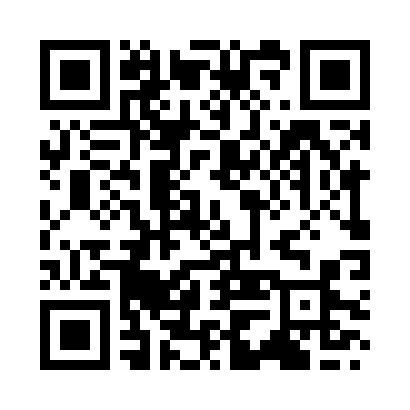 Prayer times for Karadge, IndiaWed 1 May 2024 - Fri 31 May 2024High Latitude Method: One Seventh RulePrayer Calculation Method: University of Islamic SciencesAsar Calculation Method: HanafiPrayer times provided by https://www.salahtimes.comDateDayFajrSunriseDhuhrAsrMaghribIsha1Wed4:516:0712:294:556:528:082Thu4:516:0712:294:556:528:083Fri4:506:0612:294:556:528:084Sat4:496:0612:294:556:528:095Sun4:496:0512:294:556:538:096Mon4:486:0512:294:556:538:107Tue4:486:0412:294:566:538:108Wed4:476:0412:294:566:548:119Thu4:466:0412:294:566:548:1110Fri4:466:0312:294:576:548:1211Sat4:456:0312:294:576:558:1212Sun4:456:0212:294:576:558:1313Mon4:446:0212:294:586:558:1314Tue4:446:0212:294:586:568:1415Wed4:436:0112:294:596:568:1416Thu4:436:0112:294:596:568:1417Fri4:436:0112:294:596:578:1518Sat4:426:0112:295:006:578:1519Sun4:426:0012:295:006:578:1620Mon4:416:0012:295:006:588:1621Tue4:416:0012:295:016:588:1722Wed4:416:0012:295:016:588:1723Thu4:406:0012:295:026:598:1824Fri4:405:5912:295:026:598:1825Sat4:405:5912:295:026:598:1926Sun4:395:5912:295:037:008:1927Mon4:395:5912:295:037:008:2028Tue4:395:5912:305:037:008:2029Wed4:395:5912:305:047:018:2130Thu4:395:5912:305:047:018:2131Fri4:385:5912:305:047:018:22